Regulamin dzielnicowego konkursu plastycznego  „230 lat Konstytucji 3 Maja”§ 1Organizator konkursuOrganizatorem konkursu jest Ośrodek Kultury w Dzielnicy Wesoła m.st. Warszawy. § 2Cel konkursuCelem konkursu jest budzenie zainteresowania historią Polski, pielęgnowanie tradycji obchodów ważnych wydarzeń historycznych, kształtowanie świadomości i postaw patriotycznych poprzez formy przekazu artystycznego,  pobudzanie kreatywności  i wyobraźni oraz  rozwój wrażliwości estetycznej.§ 3Przedmiot konkursuPrzedmiotem konkursu jest wykonanie pracy plastycznej dotyczącej 230. rocznicy uchwalenia Konstytucji 3 Maja.§ 4Uczestnicy konkursuKonkurs skierowany jest do mieszkańców Dzielnicy Wesoła m.st. Warszawy.Konkurs zostanie przeprowadzony w następujących kategoriach:6-9 lat10-13 lat14-16 lat17+§ 5Zasady udziału w konkursiePraca musi być wykonana samodzielnie.Każda praca może mieć tylko jednego autora. Jeden autor może zgłosić jedną pracę. Praca powinna mieć format A3.Materiały i technika wykonania pracy są dowolne. Dopuszczalne są wszelkie podłoża i techniki rysunkowe i malarskie np.: papier, tektura, tusz, farby, kredki, ołówek, wyklejanka, kolaż (nie przyjmujemy prac wykonanych na podobraziu malarskim). Prace wykonane w technikach nietrwałych takich jak węgiel, pastel muszą zostać zabezpieczone przed rozmazaniem np. przy pomocy fiksatywy. Praca musi mieć formę płaską.Pracę należy podpisać czytelnie z tyłu, podając imię, nazwisko, kategorię, w której praca bierze udział oraz telefon kontaktowy.Nagrodzone prace zostaną wydrukowane na tablicach pleksi. Wystawa będzie prezentowana w Ośrodku Kultury w Dzielnicy Wesoła m.st. Warszawy oraz jego filiach.  Rodzic/opiekun prawny uczestnika biorącego udział w konkursie, wyraża zgodę na wykorzystywanie zdjęć pracy dziecka w celach promocyjnych.Uczestnik/opiekun prawny uczestnika Konkursu wyraża zgodę na umieszczenie swojego imienia i nazwiska/imienia i nazwiska dziecka w podpisie pracy jako autora oraz w przypadku laureatów umieszczenia jego imienia, nazwiska oraz wizerunku na stronie internetowej Ośrodka Kultury (www.domkulturywesola.net), w mediach społecznościowych oraz w prasie.  Uczestnik zobowiązany jest dostarczyć wraz z pracą do Ośrodka Kultury w Dzielnicy Wesoła m.st. Warszawy oryginał wypełnionej karty zgłoszenia. Prace, które nie będą spełniały kryteriów, będą dostarczone po terminie lub nie będą miały prawidłowo wypełnionej karty zgłoszenia nie będą dopuszczone do Konkursu.Wypełnienie karty zgłoszenia jest jednoznaczne ze zgodą na  przetwarzanie danych osobowych w niej zawartych przez Organizatora w celach związanych 
z uczestnictwem w Konkursie. Szersze informacje o przetwarzaniu danych osobowych (klauzula informacyjne) znajdują się w karcie zgłoszenia.§ 6Termin i miejsce nadsyłania pracKonkurs rozpoczyna się 08.03.2021 r. i będzie trwał do 15.04.2021 r.Prace należy dostarczyć osobiście lub pocztą tradycyjną do 15.04.2021 r. na poniższy adres:Ośrodek Kultury w Dzielnicy Wesoła m.st. Warszawyul. Starzyńskiego 2105-075 WarszawaW przypadku wysyłki pocztą decyduje data dostarczenia przesyłki. Nie przyjmujemy prac zwiniętych w rulon.Informacji o konkursie udziela Pan Marcin W. Kołodziej.Tel. 22 773 55 99e-mail: program.ok@domkulturywesola.net§ 7JuryJury powołane przez Organizatora wyłoni laureatów Konkursu. Jury będzie brało pod uwagę: poprawność merytorycznąwartości artystycznepomysłowośćdobór materiałówwyobraźnię twórcząrodzaj wybranej technikioryginalnośćestetykę pracy  § 8W Konkursie przewidziano nagrody rzeczowe.§ 9Ogłoszenie wynikówOgłoszenie wyników nastąpi 23 kwietnia 2021 r. na stronie internetowej Ośrodka Kultury (www.domkulturywesola.net) oraz na Facebooku (www.facebook.com/okwesola).§ 10Prace będzie można odebrać w terminie od 07.06-18.06.2021 r. Po tym terminie nieodebrane prace przechodzą na własność Organizatora.§ 11We wszystkich sprawach nieuregulowanych Regulaminem decyduje Jury i ostateczna interpretacja Regulaminu należy do Jury.§ 12Organizator zastrzega sobie możliwość wprowadzenia zmian do Regulaminu.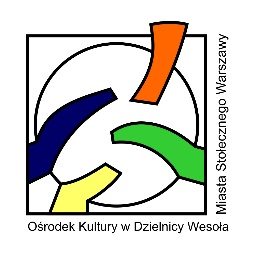 Ośrodek Kultury w Dzielnicy Wesoła m.st. Warszawy05-075 Warszawa, ul. Starzyńskiego 21Tel. 22 773 61 88, 773 55 99www.domkulturywesola.net, www.facebook.com/okwesola 